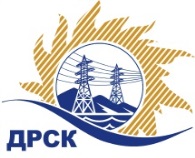 Акционерное Общество«Дальневосточная распределительная сетевая  компания»Протокол заседания Закупочной комиссии по вскрытию поступивших конвертовг. БлаговещенскСпособ и предмет закупки: открытый одноэтапный конкурс без предварительного квалификационного отбора участников на право заключения договора: ПИР КЛ 110 кВ Западная-Портовая, (строительство), филиал "АЭС"Закупка 231 р. 2.1.1 ГКПЗ 2017 г.Плановая стоимость закупки:  25 000 000,00  рублей без учета НДС (29 500 000,00 руб. с учетом НДС).ПРИСУТСТВОВАЛИ: члены постоянно действующей Закупочной комиссии АО «ДРСК» 2 уровняИнформация о результатах вскрытия конвертов:В адрес Организатора закупки поступило 9 (девять) заявок на участие в закупке, с которыми были размещены в электронном виде на Торговой площадке Системы www.b2b-energo.ru.Вскрытие конвертов было осуществлено в электронном сейфе организатора закупки на Торговой площадке Системы www.b2b-energo.ru автоматически.Дата и время начала процедуры вскрытия конвертов с заявками участников 10:00 (время местное) 13.03.2017.Место проведения процедуры вскрытия конвертов с заявками участников: Торговая площадка Системы www.b2b-energo.ruВ конвертах обнаружены заявки следующих участников закупки:Ответственный секретарь Закупочной комиссии 2 уровня АО «ДРСК»	М.Г. ЕлисееваКоврижкина Е.Ю.Тел. 397208№ 303/УКС-В13.03.2017№Наименование участника и его адресПредмет и общая цена заявки на участие в закупке1ООО «Братское монтажное управление Гидроэлектромонтаж»г. Братск, ул. Коммунальная, 21Цена: 18 401 765,61  руб. без учета НДС (21 714 083,42 руб. с учетом НДС). 2ООО «ИНПЭС»г. Новосибирск, ул. Коммунистическая, 35Цена: 24 264 275,03  руб. без учета НДС (28 631 844,54 руб. с учетом НДС). 3ООО «Компания Новая Энергия»г. Новосибирск, ул. Чаплыгина, 93Цена: 24 500 000,00  руб. без учета НДС (28 910 000,00 руб. с учетом НДС). 4ООО «К-Электротехник»г. Омск, ул. 2-я Поселковая, 53ВЦена: 24 116 703,32  руб. без учета НДС (28 457 709,92 руб. с учетом НДС). 5ООО «МонтажЭлектроСервис»г. Красноярск, ул. Северное шоссе, 11Цена: 24 322 033,90  руб. без учета НДС (28 700 000,00 руб. с учетом НДС). 6ООО «НСК-Проект»г. Новосибирск, ул. Даргомыжского, 8аЦена: 24 114 140,00  руб. без учета НДС (28 454 690,00 руб. с учетом НДС). 7ООО «Проектный Центр Сибири»г. Новосибирск, ул. Михаила Перевозчикова, 7Цена: 25 000 000,00  руб. без учета НДС (29 500 000,00 руб. с учетом НДС). 8ООО «Северный Стандарт»г. Москва, 1-й Хвостов переулок, 11АЦена: 24 750 000,00  руб. без учета НДС (29 205 000,00 руб. с учетом НДС). 9ООО «Союзэнергопроект»г. Москва, ул. Арцимовича Академика, 12Цена: 25 000 000,00  руб. без учета НДС (НДЕ не облагается). 